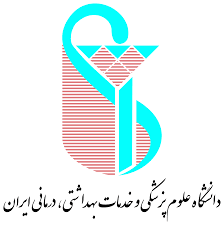 دانشکده علوم توانبخشیدفتر توسعه آموزشفرم درخواست برنامه های آموزشی(دوره،کارگاه، کلاس، آزمون )اهداف برنامه :شرح مختصر روش اجرای برنامه آموزشی :جدول گانت برنامه ( زمان بندی، فضا و مکان مورد نیاز) :( درصورت درخواست آزمون تعداد ایستگاهها، عناوین و چک لیست ها مشخص و پیوست گردد)پیش بینی تدارکات و هزینه های برنامه آموزشی مورد نظر :عنوان برنامه آموزشی :                                                                           گروه درخواستکننده:	                               فرد مسوول یا پاسخگو و تلفن :                                                                                           محل امضا:مدرسین / ممتحنین ( با ذکر رشته ، گروه و رتبه ی علمی و تلفن ):تاریخ برگزاری:                                                                                       محل برگزاری:گروه هدف:                                                                                            تعداد شرکت کنندگان:ردیفعنوانمبلغ(به ريال)1حق الزحمه مدرس یا ممتحن:2هزینه استفاده از مکان برگزاری پرداخت  به دانشکده:3حق الزحمه دفتر توسعه آموزش:4تجهیزات و ملزومات مورد نیاز ( مصرفی ):5تجهیزات و ملزومات مورد نیاز ( غیر مصرفی ):6نیروی خدماتی و پذیرایی: جمع هزینه هاجمع هزینه ها